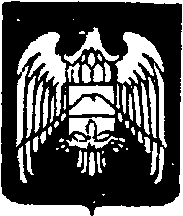 МУНИЦИПАЛЬНОЕ КАЗЕННОЕ УЧРЕЖДЕНИЕ «МЕСТНАЯ АДМИНИСТРАЦИЯ ГОРОДСКОГО ПОСЕЛЕНИЯ НАРТКАЛА УРВАНСКОГО МУНИЦИПАЛЬНОГО РАЙОНАКАБАРДИНО-БАЛКАРСКОЙ РЕСПУБЛИКИ»КЪЭБЭРДЕЙ-БАЛЪКЪЭР РЕСКПУБЛИКЭМ И АРУАН  МУНИЦИПАЛЬНЭ  КУЕЙМ ЩЫЩ  НАРТКЪАЛЭ  КЪАЛЭ   ЖЫЛАГЪУЭМ И  ЩIЫПIЭ АДМИНИСТРАЦЭКЪАБАРТЫ-МАЛКЪАР РЕСПУБЛИКАНЫ УРВАН МУНИЦИПАЛЬНЫЙ РАЙОНУНУ НАРТКЪАЛА ШАХАР ПОСЕЛЕНИЯСЫНЫ ЖЕР - ЖЕРЛИ АДМИНИСТРАЦИЯСЫРАСПОРЯЖЕНИЕ    № 25УНАФЭ                       № 25БУЙРУКЪ                  № 2518.10.2021г.                                                                                              г.п. Нарткала О дополнительных мерах по предотвращению распространения новой коронавирусной инфекции (2019-nCoV)»В связи с продолжающейся угрозой распространения коронавирусной инфекции, в соответствии с Указом Главы КБР от 18 марта 2020г. №19-УГ «О введении на территории Кабардино-Балкарской Республики режима повышенной готовности и принятии дополнительных мер по предотвращению распространения новой коронавирусной инфекции   (2019-nCoV)», в соответствии с Указом Главы КБР от 07 октября 2021г. №110-УГ «О внесении изменений в Указ Главы КБР от 18 марта 2020г. №19-УГ«О введении на территории Кабардино-Балкарской Республики режима повышенной готовности и принятии дополнительных мер по предотвращению распространения новой коронавирусной инфекции (2019-nCoV)», с Указом Главы КБР от 13 октября  2021г. №114-УГ «О внесении изменений в Указом Главы КБР от 18 марта 2020г. №19-УГ «О введении на территории Кабардино-Балкарской Республики режима повышенной готовности и принятии дополнительных мер по предотвращению распространения новой коронавирусной инфекции (2019-nCoV)», с Постановлением Главного государственного врача по Кабардино-Балкарской Республике от 15 июля 2021 №8:1. Усилить меры по противодействию распространения новой коронавирусной инфекции (2019-nCoV) на территории г.п. Нарткала Урванского муниципального района КБР.2. Муниципальным учреждениям, оказывающим муниципальные услуги, до улучшения санитарно-эпидемиологической обстановки, в установленном законодательством порядке, обеспечить перевод не менее 40% работников, обеспечивающих профессиональную (служебную) деятельность, включая работников из числа граждан в возрасте старше 65 лет,  граждан имеющих заболевания, указанные в перечне заболеваний, требующих соблюдения режима самоизоляции  в дистанционный режим, не учитываются лица, получившие прививку от новой коронавирусной инфекции. 3. Пропуск посетителей  и работников в административные здания и муниципальные учреждения  осуществлять при условии соблюдения мер безопасности (при наличии средств индивидуальной защиты (гигиенические маски, респираторы) и при бесконтактном измерении температуры тела, а также при условии  наличия у посетителей (за исключением несовершеннолетних граждан в сопровождении законных представителей) документа, подтверждающего прохождение полного курса вакцинации от новой коронавирусной инфекции (2019-nCoV) или перенесенное заболевание новой коронавирусной инфекцией (2019-nCoV), подтверждаемых сертификатом (справкой) на бумажном носителе  либо действующим QR - кодом, полученным с использованием Единого портала государственных и муниципальных услуг (gosuslugi.ru) или специализированного приложения Единого портала государственных и муниципальных услуг «Госуслуги.Стопкоронавирус» (далее также - QR-код) (при условии, что с даты выздоровления гражданина прошло не более шести месяцев), либо документа, подтверждающего отрицательный результат лабораторного исследования методом полимеразной цепной реакции на наличие новой коронавирусной инфекции (2019-nCoV), проведенного не позднее чем за 72 часа до посещения соответствующего объекта. QR- код предъявляется гражданином на электронном устройстве или на бумажном носителе в формате, позволяющем сканировать его камерой смартфона, планшета, иного подобного устройства.4. Настоящее распоряжение разместить на официальном сайте местной администрации г.п. Нарткала Урванского муниципального района КБР и в социальной сети «Инстаграм».5. Контроль за исполнением настоящего распоряжения возложить на Шогенова Х.С., первого заместителя Главы местной администрации г.п. Нарткала Урванского муниципального района Глава местной администрацииг.п. Нарткала Урванского муниципального района КБР								 А.Х. Бетуганов